SSP ATTACHMENT 3 – FedRAMP Electronic Authentication (E-Authentication) Plan Template 
Version Version Controlled Unclassified InformationPrepared byPrepared forInstruction: Delete this Record of Changes for Template table and this instruction from your final version of this document.Record of Changes for TemplateRevision HistoryComplete 15.3 Attachment 3 - E-Authentication Revision History in the System Security Plan. Detail specific changes in the table belowHow to contact usFor questions about FedRAMP, or for technical questions about this document including how to use it, contact info@fedramp.gov For more information about the FedRAMP project, see www.fedramp.govTable of Contents1	Introduction and Purpose	12	Information System Name/Title	13	E-Authentication Level Definitions	14	Review Maximum Potential Impact Levels	15	E-Authentication Level Selection	26	Acronyms and Definitions	3List of TablesTable 2-1 Information System Name and Title	1Table 4-1 Potential Impacts for Assurance Levels	2Table 5-1 E-Authentication Level	2Introduction and PurposeThis document provides guidance on electronic authentication (E-Authentication, which is the process of establishing confidence in user identities electronically presented to an information system. Authentication focuses on confirming a person’s identity, based on the reliability of his or her credential. Office of Management and Budget (OMB) Memorandum M-04-04, E-Authentication Guidance for Federal Agencies requires federal information system owners determine the system’s electronic authentication (E-Authentication) requirements to minimize the potential impact of authentication errors and misuse of credentials.OMB Memorandum M-04-04 can be found at the following URL: OMB M-04-04.pdfInformation System Name/TitleThis E-Authentication Plan provides an overview of the security requirements for the  () in accordance with OMB Memo M-04-04. Table 2-1 Information System Name and TitleE-Authentication Level DefinitionsThe OMB memo defines four authentication levels to categorize a federal information system’s E-Authentication posture. The OMB Memo defines the four E-Authentication levels as:Level 1:  Little or no confidence in the asserted identity’s validityLevel 2:  Some confidence in the asserted identity’s validityLevel 3:  High confidence in the asserted identity’s validityLevel 4:  Very high confidence in the asserted identity’s validitySelecting the appropriate E-Authentication level for a system enables the system owner to determine the right system authentication technology solution for the selected E-Authentication level. Guidance on selecting the system authentication technology solution is available in National Institute of Standards and Technology (NIST) Special Publication (SP) 800-63, Revision 2, Electronic Authentication Guideline.NIST SP 800-63, Revision 2 can be found at the following URL: SP 800-63-2Review Maximum Potential Impact Levels has assessed the potential risk from E-Authentication errors, or E-Authentication misuse, related to a user’s asserted identity.   has taken into consideration the potential for harm (impact) and the likelihood of the occurrence of the harm and has identified an impact profile as found in Table 4-1 Potential Impacts for Assurance Levels.Assurance is defined as 1) the degree of confidence in the vetting process used to establish the identity of the individual to whom the credential was issued, and 2) the degree of confidence that the individual who uses the credential is the individual to whom the credential was issued.Table 4-1 Potential Impacts for Assurance LevelsE-Authentication Level SelectionInstruction: Select the lowest level that will cover all potential impact identified from Table 4-1 Potential Impacts for Assurance Levels.Delete this instruction from your final version of this document.The  has identified that they support the E-Authentication Level that has been selected for the  as noted in Table 5-1 E-Authentication Level. The selected E-Authentication Level indicated is supported for federal agency consumers of the cloud service offering.  Implementation details of the E-Authentication mechanisms are provided in the System Security Plan under control IA-2Table 5-1 E-Authentication LevelAcronyms and Definitions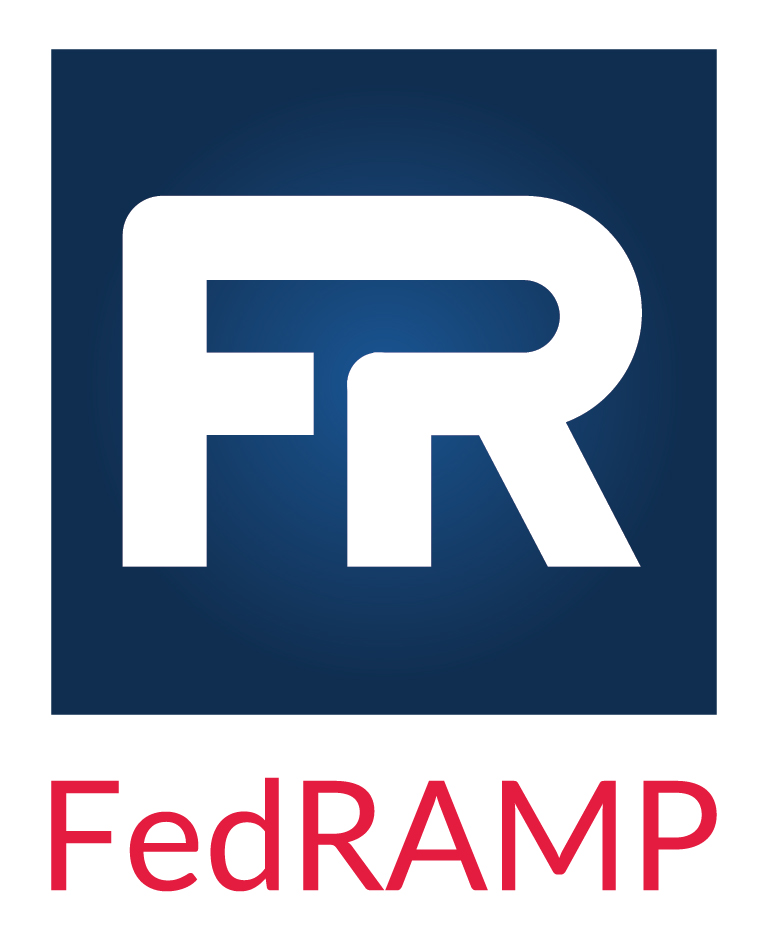 Street AddressStreet AddressSuite/Room/BuildingStreet AddressCity, State, ZIPStreet AddressStreet AddressSuite/Room/BuildingStreet AddressCity, State, ZIPDateDescriptionVersion Author3/6/20172.16/6/2017Updated logo2.1FedRAMP PMODateVersionPage(s)DescriptionAuthorUnique IdentifierInformation System NameInformation System AbbreviationAssurance Level Impact ProfileAssurance Level Impact ProfileAssurance Level Impact ProfileAssurance Level Impact ProfilePotential  Impact Categories 1234Inconvenience, distress or damage to standing or reputationLowModModHighFinancial loss or agency liabilityLowModModHighHarm to agency programs or public interestsN/ALowModHighUnauthorized release of sensitive informationN/ALowModHighPersonal SafetyN/AN/ALowMod, HighCivil or criminal violationsN/ALowModHighE-Authentication LevelMaximum Impact ProfileSelectionLevel 1: no identity proofing requirementLowLevel 2: single factor remote authenticationLowLevel 3: multi-factor remote authenticationModerateLevel 4: multi-factor remote authentication; hard crypto tokensHighAcronymDefinitionCSPCloud Service ProviderE-AuthenticationElectronic AuthenticationFedRAMPFederal Risk and Authorization Management ProgramNISTNational Institute of Standards and TechnologyNIST-SPNIST Special PublicationOMBOffice of Management and Budget